REQUERENTEDOCUMENTAÇÃO EXIGIDA ANEXADA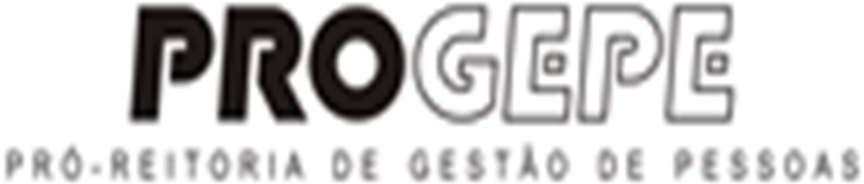 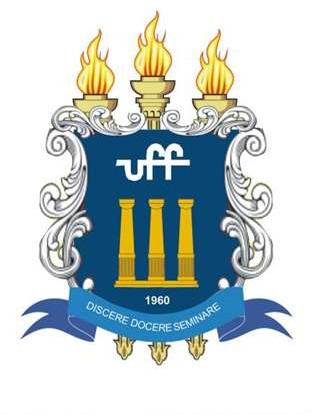 UNIVERSIDADE FEDERAL FLUMINENSE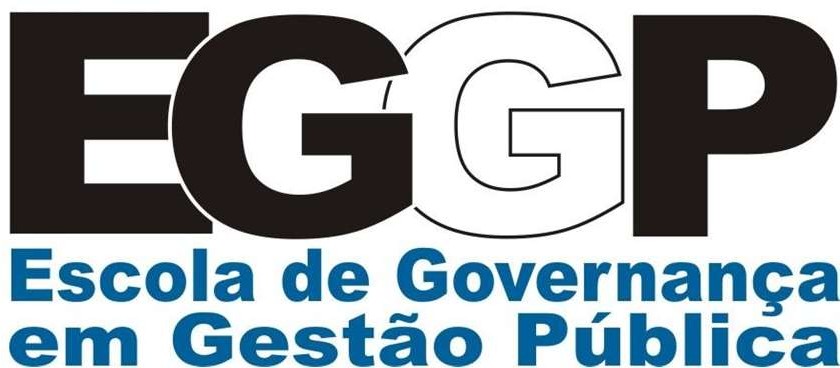 